西安市市级单位政府采购中心竞争性谈判文件项目名称：中国民主同盟西安市委员会民主党派及工商联搬家采购办公家具项目编号：XCZX2023-00332023年4月目  录第一章  谈判邀请函	3第二章  供应商须知	6第三章  谈判内容及要求	22第四章  合同草案条款	33第五章  响应文件构成及格式	35第一章  谈判邀请函西安市市级单位政府采购中心受中国民主同盟西安市委员会的委托，经政府采购管理部门批准（备案编号：ZCBN-西安市-2023-00972），按照政府采购程序，对中国民主同盟西安市委员会民主党派及工商联搬家采购办公家具进行竞争性谈判，欢迎符合资格条件的、有能力提供本项目所需货物和服务的供应商参加谈判。一、项目名称：中国民主同盟西安市委员会民主党派及工商联搬家采购办公家具二、项目编号：XCZX2023-0033三、采购人：中国民主同盟西安市委员会地址：西安市西新街22号	项目联系人：王治联系方式：029-87277838/150910092226四、集中采购机构：西安市市级单位政府采购中心地址：西安市未央区文景北路16号白桦林国际B座总机：029-86510091/86510092/86510093项目联系人：郭老师、吴老师分机：80852、80870五、谈判内容和要求：（详见谈判文件第三章〈谈判内容及要求〉）六、项目性质：非专门面向中小企业采购七、采购预算：1253400元。八、最高限价：1253400元九、供应商资格要求：（一）有效的主体资格证明：在中华人民共和国境内注册，并有效存续的营业执照/事业单位法人证书/非企业专业服务机构执业许可证/民办非企业单位登记证书、税务登记证、组织机构代码证，或“三证合一”后的注册登记证。（二）财务状况报告（二选一）：1、提供2022年度经审计的财务会计报告（至少包括审计报告、资产负债表和利润表，成立时间至提交首次响应文件截止时间不足一年的可提供成立后任意时段的资产负债表）；2、或提供供应商基本存款账户信息及开标日期前三个月内其基本存款账户开户银行出具的资信证明。（三）社会保障资金缴纳证明：自2022年1月1日以来已缴存的至少一个月的社会保障资金缴存单据或社保机构开具的社会保险参保缴费情况证明，单据或证明上应有社保机构或代收机构的公章或业务专用章。依法不需要缴纳社会保障资金的供应商应提供相关文件证明。（四）税收缴纳证明：自2022年1月1日以来已缴纳的至少一个月的纳税证明或完税证明，纳税证明或完税证明上应有代收机构或税务机关的公章或业务专用章。依法免税的供应商应提供相关文件证明。（五）无重大违法记录声明：参加本次政府采购活动前3年内在经营活动中没有重大违法记录，以及未被列入失信被执行人、重大税收违法案件当事人名单、政府采购严重违法失信行为记录名单的书面声明。（六）法定代表人委托授权书：（供应商为法人单位的）法定代表人亲自参加谈判时，须提供本人身份证复印件；法定代表人授权他人参加谈判时，须提供法定代表人委托授权书并提供被授权代表的身份证复印件。（供应商为非法人单位的）响应文件中凡是需要法定代表人签字或盖章之处，非法人单位的负责人均参照执行。本项目不接受联合体投标。不接受进口产品参与投标。注：1、以上资格要求必须全部满足。2、无重大违法记录声明和法定代表人委托授权书应按第五章《响应文件构成及格式》中给定的格式进行填写。3、分支机构参与谈判时，响应文件中应附法人出具的授权书。法人只能授权一家分支机构参与谈判，且不能与分支机构同时参与谈判。4、事业单位法人参与投标可不提供财务状况报告、社会保障资金缴纳证明及税收缴纳证明。5、资格审查时将由采购人对供应商信用记录进行核查，详见磋商文件第二章中的《供应商注意事项》。十、执行的其他政府采购政策：1、《关于在政府采购活动中查询及使用信用记录有关问题的通知》（财库〔2016〕125号）。2、《政府采购促进中小企业发展管理办法》（财库〔2020〕46号）、《财政部关于进一步加大政府采购支持中小企业力度的通知》（财库〔2022〕19号）、《关于政府采购支持监狱企业发展有关问题的通知》（财库〔2014〕68号）以及《关于促进残疾人就业政府采购政策的通知》（财库〔2017〕141号）。3、财政部、国家发展改革委《关于印发〈节能产品政府采购实施意见〉的通知》（财库〔2004〕185号），财政部、国家环保总局联合印发《关于环境标志产品政府采购实施的意见》（财库〔2006〕90号），国务院办公厅《关于建立政府强制采购节能产品制度的通知》（国办发〔2007〕51号），财政部、发展改革委、生态环境部、市场监管总局《关于调整优化节能产品、环境标志产品政府采购执行机制的通知》（财库〔2019〕9号）。4、陕西省财政厅关于印发《陕西省中小企业政府采购信用融资办法》（陕财办采〔2018〕23号）。5、详见谈判文件第二章相关事项。十一、谈判文件获取方式及公告期限：1、获取方式：供应商登录【全国公共资源交易平台（陕西省·西安市）】网站〖首页·〉电子交易平台·〉企业端〗后，在〖招 标公告/出让公告〗模块中选择有意向的项目点击“我要投标”，成功后即可在〖我的项目〗中点击“项目流程·〉交易文件下载”免费下载电子谈判文件（*.SXSZF）。2、谈判文件公告期：自谈判公告发布之日起3个工作日3、供应商初次使用交易平台须先完成诚信入库登记、CA认证及企业信息绑定。具体操作流程见【全国公共资源交易平台（陕西省·西安市）】（sxggzyjy.xa.gov.cn）网站〖首页·〉服务指南·〉下载专区〗中的《西安市市级单位电子化政府采购项目投标指南》。注意：供应商应随时留意可能发布的变更公告，公告中如注明本项目有变更文件，则应从“项目流程·〉答疑文件下载”下载更新后的电子谈判文件（*.SXSCF），使用旧版电子谈判文件制作的电子响应文件（*.SXSTF），系统将拒绝接收。十二、交纳谈判保证金和履约保证金：不收取。1、根据西安市财政局《关于促进政府采购公平竞争优化营商环境的通知》第三条之规定，供应商参与本项目谈判活动时，免交谈判保证金。2、根据采购人意见，本项目不收取履约保证金。十三、提交首次响应文件截止时间、方式及谈判时间、地点：1、提交首次响应文件截止时间：2023年04月28日10:302、提交首次响应文件的方式：电子响应文件（*.SXSTF）可于提交响应文件截止时间前任意时段登录全国公共资源交易平台（陕西省·西安市）网站“电子交易平台>企业端”进行提交，逾期系统将拒绝接收。3、谈判时间：同提交首次响应文件截止时间。4、谈判地点：本集采机构五层504开标室。5、本项目采用不见面开标形式，具体要求详见第二章“供应商注意事项”。第二章  供应商须知一、名词解释（一）监管机构：西安市财政局（二）供应商：凡参与本次谈判，具有相关资格的法人/其他组织/自然人。二、供应商注意事项（一）询问供应商对政府采购活动事项有疑问的，可以向采购人或集中采购机构提出询问。采购人或集中采购机构将在3个工作日内对供应商依法提出的询问作出答复。询问内容超出采购人对集中采购机构委托授权范围的，供应商应当向采购人提出。（二）质疑和投诉1、供应商认为采购文件、采购过程、中标或成交结果使自己的权益受到损害的，可以在知道或应知其权益受到损害之日起7个工作日内以书面形式向采购人或采购代理机构提出。2、质疑提交方式：（1）在线质疑：登录【全国公共资源交易平台（陕西省·西安市）】网站〖首页·〉电子交易平台·〉企业端〗，在〖我的项目〗中点击“项目流程·〉提出质疑”，填写表单并提交质疑。（2）书面质疑：书面质疑函应按照财政部国库司制定的《政府采购供 应 商质疑函范本》（见下方链接）进行填写，签字、盖章后提交至采购人或采购代理机构。①采购人联系方式：联 系 人：王治联系电话：029-87277838/13669222411通信地址：西安市西新街22号②集采机构联系方式：受理部门：本集采机构综合业务组联系电话：029-86510166/86510167转80706范本地址：http://download.ccgp.gov.cn/2018/zhiyihanfanben.zip3、供应商提出质疑应当提交质疑事项和必要的证明材料。在法定质疑期内，针对同一采购程序环节的质疑应当一次性提出。采购人、集中采购机构将在收到书面质疑后7个工作日内，在线答复或以书面形式通知质疑人和其他有关供应商。4、供应商为自然人的，应当由本人签字；供应商为法人或者其他组织的，应当由法定代表人、主要负责人，或者其授权代表签字或者盖章，并加盖公章，公章不得以合同章或其他印章代替。供应商委托代理人提出质疑的，应当同时提交供应商签署的授权委托书。5、有下列情形之一的，属于无效质疑：（1）对采购文件提出质疑的质疑人不是依法获取采购文件的潜在供应商；对采购过程、中标或成交结果提出质疑的质疑人不是参与本次政府采购项目的供应商；（2）超过法定期限，或未以线上、书面形式提出的；（3）缺乏必要的证明材料，或捏造事实、提供虚假材料，或以非法手段取得证明材料的；（4）书面质疑函没有合法有效的签字、盖章或委托授权书的（代理人提出质疑和投诉，应当提交供应商签署的授权委托书）；（5）针对同一采购程序环节又提出其他质疑事项的，或质疑答复后就同一事项再次提出质疑的；（6）不符合法律、法规、规章和政府采购监管机构规定的其他条件的。6、质疑供应商对采购人、集中采购机构的答复不满意，或者采购人、集中采购机构未在规定的时间内做出答复的，可以在答复期满后15个工作日内按照《政府采购质疑和投诉办法》（财政部94号令）相关规定向西安市财政局政府采购管理处提出投诉。供应商投诉的事项不得超出已质疑事项的范围。7、对捏造事实、提供虚假材料进行质疑、投诉的行为予以严肃处理：依据《政府采购质疑和投诉办法》（财政部94号令）有关规定，投诉人在全国范围内十二个月内三次以上投诉查无实据的，由财政部门列入不良行为记录名单。对于捏造事实、或提供虚假材料、或以非法手段取得证明材料（证据来源的合法性存在明显疑问，投诉人无法证明其取得方式合法的，视为以非法手段取得证明材料）进行投诉的，属于虚假、恶意投诉，由财政部门列入不良行为记录名单，并禁止其一至三年内参加政府采购活动。8、对捏造事实诬告陷害他人、诽谤他人的法律适用：《中华人民共和国刑法》第243条【诬告陷害罪】捏造事实诬告陷害他人，意图使他人受刑事追究，情节严重的，处三年以下有期徒刑、拘役或者管制；造成严重后果的，处三年以上十年以下有期徒刑。《中华人民共和国刑法》第246条【侮辱罪、诽谤罪】以暴力或者其他方法公然侮辱他人或者捏造事实诽谤他人，情节严重的，处三年以下有期徒刑、拘役、管制或者剥夺政治权利。（三）关于信用记录的查询和使用1、根据《关于在政府采购活动中查询及使用信用记录有关问题的通知》（财库〔2016〕125号）第二条有关要求，采购人将在资格审查时通过【信用中国（www.creditchina.gov.cn）】、【中国政府采购网（www.ccgp.gov.cn）】网站对供应商的信用情况进行甄别。2、对列入失信被执行人、重大税收违法案件当事人名单、政府采购严重违法失信行为记录名单及其他不符合《中华人民共和国政府采购法》第二十二条规定条件的供应商，将拒绝其参与政府采购活动。3、供应商在参加政府采购活动前3年内因违法经营被禁止在一定期限内参加政府采购活动，期限届满的，可以参加政府采购活动的，但供应商应提供相关证明材料。4、信用记录核查的截止时点为“资格审查当日”，查询结果将与其他采购文件一并保存。信用记录查询方法及查询结果如下：（1）信用中国上的信用报告：信用中国首页·〉“信用信息”查询框·〉下载信用信息（PDF格式），并打印。（2）政府采购严重违法失信行为记录：中国政府采购网首页·〉政府采购严重违法失信行为记录名单，将查询结果截图并打印。（四）关于对中小企业的优惠政策1、根据《政府采购促进中小企业发展管理办法》（财库〔2020〕46号），及《财政部关于进一步加大政府采购支持中小企业力度的通知》（财库〔2022〕19号）的有关规定，提供小微企业制造的货物、承建的工程或者承接的服务（不包括使用大型、中型企业商号或者注册商标的货物）参与政府采购活动时对小型和微型企业产品的报价给予10%~20%（工程项目3%~5%）的扣除，用扣除后的价格参加评审。同时，依据该办法第四条第二款规定在货物采购项目中，供应商提供的货物既有中小企业制造货物，也有大型企业制造货物的，不享受中小企业扶持政策。适用招标投标法的政府采购工程建设项目，采用综合评估法但未采用低价优先法计算价格分的，评标时应当在采用原报价进行评分的基础上增加其价格得分的3%~5%作为其价格分。2、根据财政部、司法部联合下发的《关于政府采购支持监狱企业发展有关问题的通知》（财库〔2014〕68号）的规定，监狱企业视同小型、微型企业。3、根据财政部、民政部、中国残疾人联合会下发的《关于促进残疾人就业政府采购政策的通知》（财库〔2017〕141号）的规定，残疾人福利性单位提供本单位制造的货物、承建的工程或者承接的服务（以下简称产品），或者提供其他残疾人福利性单位制造的货物（不包括使用非残疾人福利性单位注册商标的货物）参与政府采购活动时，视同小型、微型企业，享受预留份额、评审中价格扣除等促进中小企业发展的政府采购政策。残疾人福利性单位属于小型、微型企业的，不重复享受政策。4、参加政府采购活动的中小企业/残疾人单位应提供《中小企业声明函》或《残疾人福利性单位声明函》。投标产品中有监狱企业生产的产品的，应提供由省级以上监狱管理局、戒毒管理局（含新疆生产建设兵团）出具的生产厂商属于监狱企业的证明文件扫描件。未提供上述声明函/证明文件扫描件的，不能享受招标文件规定的价格扣除，但不影响投标文件的有效性。5、实际价格扣除比例以本章第八条《谈判方法和程序》中的具体规定为准。（五）关于节能、环保产品1、根据财政部、发展改革委、生态环境部、市场监管总局《关于调整优化节能产品、环境标志产品政府采购执行机制的通知》（财库〔2019〕9号）规定“对政府采购节能产品、环境标志产品实施品目清单管理”、“依据品目清单和认证证书实施政府优先采购和强制采购。采购人拟采购的产品属于品目清单范围的，采购人及其委托的采购代理机构应当依据国家确定的认证机构出具的、处于有效期之内的节能产品、环境标志产品认证证书，对获得证书的产品实施政府优先采购或强制采购。”2、节能产品政府采购品目清单详见财政部、发展改革委《关于印发节能产品政府采购品目清单的通知》（财库〔2019〕19号）。3、环境标志产品政府采购品目清单详见财政部、生态环境部《关于印发环境标志产品政府采购品目清单的通知》（财库〔2019〕18号）。（六）关于进口产品进口产品是指通过中国海关报关验放进入中国境内且产自关境外的产品。根据《关于政府采购进口产品管理有关问题的通知》（财办库〔2008〕248号）有关规定，谈判文件未明确规定“不允许进口产品参与谈判”的，视为拒绝进口产品参加。谈判文件明确规定“允许进口产品参与谈判”的，满足需求的国内产品仍然可以参加谈判。（七）关于同一品牌产品的处理采购人可以根据采购项目技术构成、产品价格比重等因素确定核心产品（可能不止一种），并在谈判文件中载明。所投核心产品品牌出现部分或全部相同，且通过资格审查、符合性审查的不同供应商，参加同一合同项下谈判时，按一家供应商计算。其中，最终报价最低的供应商获得成交候选人推荐资格；报价相同时，由谈判小组采取随机抽取的方式确定一个供应商获得成交候选人推荐资格。（八）不见面开标本项目将采取“不见面”开标的形式，供应商无须到达开标现场，即可在网上直接参与开标活动。相关注意事项如下：1、提交首次响应文件当日，请各供应商至少提前半小时登录“不见面”开评标系统，并按要求及时签到，并保持在线直到评审结束；2、供应商无需提交纸质响应文件，待采购结果公告后，由成 交供应商补交一正两副纸质响应文件（备案用）。3、开标过程中，供应商在收到工作人员“开始解密”指令后，请及时使用CA对电子响应文件进行解密。解密时所用CA应与加密响应文件时所用CA相同；评审过程中，谈判小组可能会就某些问题要求供应商进行在线澄清。4、“不见面”开评标系统操作说明请详见全国公共资源交易平台（陕西省·西安市）网站〖首页·〉服务指南·〉下载专区〗中的《西安公共资源交易不见面开标大厅供应商操作手册》。相关技术问题，请咨询软件开发商：（1）技术支持热线：400-998-0000/400-928-0095（2）驻场技术人员：029-86510166/86510167转80310（九）供应商的谈判费用自理。三、谈判文件（一）谈判文件包括下列内容第一章　谈判邀请函第二章　供应商须知第三章　谈判内容及要求第四章　合同草案条款第五章　响应文件构成及格式（二）谈判文件的检查及阅读供应商下载谈判文件后应仔细阅读检查谈判文件中的所有内容，按照谈判文件中所列事项、条款、规范要求及格式，在响应文件中对谈判文件做出实质性的响应，并按谈判文件的要求提交全部资料。项目废标后重新组织谈判的，集中采购机构将重新编制、发布新版谈判文件，供应商应按新版谈判文件重新编制响应文件。原谈判文件及响应文件失效。响应文件封面、响应函以及法定代表人委托授权书三处的项目名称、项目编号、标段（项目未分标段的除外）应当与最新发布的谈判文件保持一致，否则将被视为无效响应文件。（三）谈判文件的修改、澄清1、集中采购机构可对已发出的谈判文件进行必要的澄清或者修改，澄清或者修改的内容作为谈判文件的组成部分。澄清或修改的内容可能影响响应文件编制的，集中采购机构将在提交首次响应文件截止之日3个工作日前，在财政部门指定的政府采购信息发布媒体上发布变更公告，不足3个工作日的，将顺延提交首次响应文件截止时间。2、供应商对谈判文件有质疑的，应在谈判文件公告期届满之日起7个工作日内以书面形式提出，采购人或集中采购机构将以书面形式予以答复；在此之后提出的针对谈判文件的质疑为无效质疑。答复的内容可能影响响应文件编制的，将在财政部门指定的政府采购信息发布媒体上发布变更公告。3、集中采购机构可以视采购具体情况，暂停项目的执行或延长提交首次响应文件截止时间及谈判时间，但至少会在谈判文件要求的提交首次响应文件截止时间2个工作日前，在财政部门指定的政府采购信息发布媒体上发布变更公告。不足2个工作日的，将视情另行通知。4、请各供应商在提交首次响应文件截止时间之前，务必自行关注下列地址发布的变更公告，集中采购机构不再另行通知，因供应商未及时关注所造成的一切后果由供应商自行承担：（1）【陕西省政府采购网（www.ccgp-shaanxi.gov.cn）】中的〖首页·〉市县采购信息公告〗；（2）【全国公共资源交易网（陕西省·西安市）（sxggzyjy.xa.gov.cn）】中的〖首页·〉交易大厅·〉政府采购〗；（四）谈判文件的解释权归集中采购机构。四、西安市政府采购信用担保及信用融资政策为发挥政府采购促进中小企业发展的政策功能，西安市财政局制定了《西安市政府采购信用担保及信用融资工作实施方案（试行）》（市财发〔2014〕167号，以下简称《实施方案》），为参与西安市市级政府采购项目的供应商提供政府采购信用担保和融资服务。供应商在交纳投 标保证金、履约保证金时可自愿选择通过担保函的形式交纳，供应商违约，开具担保函单位承担连带责任。为保证工作质量，《实施方案》中确定了西安市政府采购信用担保和信用融资合作机构（试点）和保函格式（见《实施方案》中的附件一、附件二）。2017年，为发挥政府采购促进中小企业发展的政策功能，进一步做好政府采购信用担保及信用融资相关工作，西安市财政局对合作机构名单进行了调整，详见《2017年西安市政府采购信用担保及信用融资合作机构联系名单》（以下简称合作机构名单）。《西安市政府采购信用担保及信用融资工作实施方案（试行）》链接：http://xaczj.xa.gov.cn/ztzl/zfcg/cgfg/5db90552fd850863a9e4594d.html《担保合作机构名单》链接：http://xaczj.xa.gov.cn/ztzl/zfcg/cgfg/5db9054565cbd804f69e97e0.html五、谈判报价谈判报价是供应商响应谈判项目要求的全部工作内容的价格体现，包括完成采购内容所需的直接费、间接费、利润、税金及其它相关的一切费用。（一）供应商在报价时应充分考虑所有可能发生的费用，谈判文件未列明，而供应商认为应当计取的费用均应列入报价中。报价时不论是否计取，采购人均按已计取对待。（二）谈判项目实行多次报价（一般情况下为两次），每次报价只能提交唯一报价，任何有选择的报价集中采购机构将不予接受，其响应文件视为无效文件。1、第一次报价时，供应商应严格按照响应文件《第一次谈判报价表》中的相关要求填写分类报价及其他需要响应的内容。2、谈判结束后，所有实质性响应的供应商应当按照谈判小组的要求在规定时间内提交最后报价。最后报价是供应商响应文件的有效组成部分。3、出现相同报价的，可再次报价，直至产生唯一最低报价。（三）谈判报价货币：人民币；单位：元，精确到小数点后两位。（四）因供应商对谈判文件理解不透、误解、疏漏或对市场行情了解不清造成的后果和风险，均由供应商自己负责。六、响应文件（一）电子响应文件编制电子响应文件时，应使用最新发布的电子谈判文件及专用制作工具进行编制。并使用CA（数字认证证书）对电子响应文件进行签署、加密、递交及开标时解密等相关操作。1、电子谈判文件获取方式：供应商登录【全国公共资源交易平台（陕西省·西安市）】网站〖首页·〉电子交易平台·〉企业端〗后，在〖招 标公告/出让公告〗模块中选择有意向的项目点击“我要投标”，成功后即可在〖我的项目〗中点击“项目流程·〉交易文件下载”免费下载电子谈判文件（*.SXSZF）。注意：供应商应随时留意可能发布的变更公告，公告中如注明本项目有变更文件，则应从“项目流程·〉答疑文件下载”下载更新后的电子谈判文件（*.SXSCF），使用旧版电子谈判文件制作的电子响应文件（*.SXSTF），系统将拒绝接收。2、电子谈判文件需要使用专用软件打开、浏览。软件下载地址及操作手册详见全国公共资源交易平台（陕西省·西安市）网站〖首页·〉服务指南·〉下载专区〗中的《政府采购项目投 标文件制作软件及操作手册》。3、电子响应文件中需要法定代表人签字或盖章的地方，请使用“法人CA”进行签章；需要加盖供应商公章的地方，请使用“企业CA”进行盖章。加密和解密应当使用同一CA，否则将会导致解密失败。4、电子响应文件同样需要使用上述专用软件进行编制。若电子响应文件签章后，导出的PDF文件里看不到签章，请尝试使用查看投标文件工具打开未加密的电子响应文件重新导出。在编制过程中，如有其他技术性问题，请先翻阅操作手册，或致电软件开发商：（1）技术支持热线：400-998-0000（2）驻场技术人员：029-86510166/86510167转80310（二）纸质响应文件谈判时供应商无需提交纸质响应文件，项目成交后由成交供应商在领取成交通知书时提供一正两副纸质响应文件用于备案。采用电子化评审系统的采购项目，其纸质响应文件应从政府采购项目投 标文件制作软件中导出。并按规定的响应文件份数要求进行印刷，在封面注明正本/副本，并分别装订成册。项目分标段的，应按所投 标段分别准备响应文件。（三）响应文件的语言及计量单位1、谈判活动的所有文件、资料、函电文字均使用简体中文，确需提交用其他语言形成的资料，必须翻译成简体中文，对不同文字文本响应文件的解释发生异议时，以简体中文为准。2、响应文件的计量单位应使用中华人民共和国法定计量单位，但谈判文件另有规定的除外。（四）响应文件有效期响应文件有效期为自谈判之日起90个工作日。如成交，延长至合同执行完毕时止。（五）响应文件的提交电子响应文件可于提交首次响应文件截止时间前任意时段登录全国公共资源交易平台（陕西省·西安市）网站“电子交易平台>企业端”进行提交，逾期系统将拒绝接收。提交时，供应商应登录全国公共资源交易中心平台（陕西省·西安市），选择“首页>电子交易平台>企业端>我的项目”，点击“项目流程”，在打开的“项目管理”对话框中选择“上传响应文件”，上传加密的电子响应文件（*.SXSTF）。上传成功后，电子化平台将予以记录。（六）响应文件的撤回、补充和修改供应商在递交响应文件后，且在提交响应文件截止时间前，可以对所提交的响应文件进行撤回、补充或修改。对电子响应文件进行补充、修改的，应先从电子交易平台上撤回旧版，再重新提交新版。（七）关于响应文件的雷同性分析根据陕西省公共资源交易中心2021年7月22日印发的《关于在政府采购交易系统中开通标书雷同性分析功能的通知》，在符合性审查环节，将由谈判小组在评标系统中对供应商的电子响应文件进行雷同性分析。雷同性分析由两项指标组成，分别是“文件制作机器码”和“文件创建标识码”。其中，前者通过验证电子响应文件制作设备的特征信息（如MAC地址、硬盘序列号、CPU编号、主板号等），判断电子响应文件是否出自同一台设备。若“文件制作机器码”一致，则表明不同投标供应商的电子响应文件出自同一台制作设备，根据《陕西省财政厅关于政府采购有关政策的复函》（陕财办采函〔2019〕18号），该情形可以视为谈判供应商串通投标，其投标无效。若“文件创建标识码”一致，则表示不同谈判供应商使用投标文件制作软件时，使用同一源工程文件，该情形建议由谈判小组结合项目情况综合判定。（八）供应商提交响应文件时，出现下列情况之一的，其响应文件将被拒绝接收：1、误投的；2、逾期提交电子响应文件。七、组织开标（一）集中采购机构组织招标、开标、评标工作，整个过程受政府采购监管机构的监督、管理。（二）集中采购机构将严格按照谈判文件规定的时间和地点组织开标，供应商法定代表人或被授权人可登录【全国公共资源交易平台（陕西省·西安市）】（sxggzyjy.xa.gov.cn）网站〖首页·〉不见面开标〗参加。（三）在每轮谈判结束时对供应商的报价均不予公开。（四）主持人宣布开标后，供应商应使用“加密电子投标文件时所用CA锁”在线自行解密电子投标文件。（注：加密和解密电子投标文件应使用同一把CA锁，否则将会导致解密失败）（五）在开标环节出现下列情况之一的，其电子响应文件视为无效文件：1、供应商拒绝对电子响应文件进行解密的；2、因供应商自身原因（如未带CA锁、或所带CA锁与制作电子响应文件使用的CA锁不一致、或沿用旧版谈判文件编制响应文件等情形），导致在规定时间内无法解密响应文件的；3、上传的电子响应文件无法打开的；4、政府采购法律法规规定的其他无效情形。八、谈判方法和程序为了确保开标工作的公平、公正，依据政府采购法和政府采购相关法规、规章，成立谈判小组，谈判小组由采购人代表和评审专家共三人以上单数组成，其中评审专家人数不少于谈判小组成员总数的三分之二。评审专家将从政府采购评审专家库内相关专业的专家名单中随机抽取。采购预算金额在1000万元以上、技术复杂、社会影响较大的采购项目评标委员会成员人数应当为7人以上单数。（一）评审方法：最低评标价法根据质量和服务均能满足采购文件实质性要求，且最后报价最低的原则确定成交供应商。（二）评审程序：1、谈判小组确认谈判文件。2、资格性审查谈判文件经确认后，谈判小组对响应文件正本中的供应商资格证明文件进行审查（其中供应商信用记录复核由采购人进行）。出现下列情形的，响应文件将被视为无效：（1）不具备谈判文件中规定的资格要求的；（2）未按谈判文件要求提供资格证明文件，或资格证明文件未按谈判文件要求签署、盖章的；（3）法律法规规定的其他无效情形。资格审查结束后，谈判小组成员应当对审查结果进行签字确认，并告知无效响应供应商资格审查未通过的原因。3、响应文件的符合性审查供应商资格性审查通过后，谈判小组依据谈判文件的规定，对响应文件的有效性、完整性进行审查。符合性审查表4、谈判及谈判文件的实质性变更（1）谈判小组所有成员将集中与单一供应商分别进行谈判，并给予所有参加谈判的供应商平等的谈判机会。（2）在谈判过程中，谈判小组可以根据谈判文件和谈判情况实质性变动采购需求中的技术、服务要求以及合同草案条款，但不得变动谈判文件中的其他内容。实质性变动的内容，须经采购人代表确认。（3）对谈判文件作出的实质性变动是谈判文件的有效组成部分，谈判小组将及时以书面形式同时通知所有参加谈判的供应商。供应商在评审过程中切勿擅自离开等标区域，否则由此引发的不利后果，由该供应商自行承担。（4）供应商应当按照谈判文件的变动情况和谈判小组的要求重新提交响应文件，并由其法定代表人或授权代表签字或者加盖公章。5、最后报价资格性审查和符合性审查通过的供应商进入最后报价阶段。（1）在对所有供应商的响应文件进行符合性审查时，通过必要的澄清，从质量和技术、服务均能满足谈判文件实质性响应要求的基础上，筛选出合格供应商。不合格供应商的响应文件按无效处理，谈判小组要告知有关供应商。（2）谈判小组给予所有合格供应商一次最后报价的机会。供应商要以书面形式提交最后报价（各合格供应商的最后报价将作为综合评分法中价格分的计算依据），并由其法定代表人或被授权人签字。已提交响应文件的供应商，在提交最后报价之前，可以根据谈判情况以书面形式退出谈判，集中采购机构将退还其所交纳的谈判保证金。（3）最后报价是供应商响应文件的有效组成部分。6、推荐成交候选供应商谈判小组应当从质量和服务均能满足采购文件实质性响应要求的供应商中，按照政府采购政策对各供应商最后报价做相应的价格扣除，按扣除后的价格由低到高的顺序提出3名以上成交候选人（合格供应商家数不足时以实际合格数量为准）。价格扣除比例：根据《政府采购促进中小企业发展管理办法》（财库〔2020〕46号）及《财政部关于进一步加大政府采购支持中小企业力度的通知》（财库〔2022〕19号）的有关规定，供应商提供小微企业制造的货物或者承接的服务（不包括使用大型、中型企业商号或者注册商标的货物）参与政府采购活动时对小型和微型企业产品的报价给予10%的扣除，用扣除后的价格参加评审。供应商提供的产品并非完全由小微企业制造的，不享受中小企业扶持政策。7、编写评审报告谈判小组根据谈判情况编制评审报告，谈判小组成员对评审报告有异议的，应当在评审报告上签署不同意见，并说明理由，否则视为同意。对拒绝说明理由的，须报政府采购监管部门处理，并将其评审情况如实计入考核表。（三）对响应文件的澄清1、谈判小组在对响应文件的有效性、完整性进行审查时，可以要求供应商对响应文件中含义不明确、同类问题表述不一致或者有明显文字和计算错误的内容等作出必要的澄清、说明或者更正。澄清时供应商只作说明和解释，不得借此对报价、优惠条件、售后服务等实质性内容作任何修改。2、谈判小组要求供应商澄清、说明或者更正响应文件将以书面形式作出。供应商应当在规定的澄清时限内以书面形式提交，供应商的澄清、说明或者更正应当由法定代表人或其授权代表签字或者加盖公章。3、谈判文件、响应文件及澄清内容将作为评审的依据。（四）评审现场人员的保密责任在采购结果确定前，采购人、集中采购机构对谈判小组名单负有保密责任。谈判小组成员、采购人和集中采购代理机构工作人员、相关监督人员等与评审工作有关的人员，对评审情况以及在评审过程中获悉的国家秘密、商业秘密负有保密责任。（五）在评审过程中，出现下列情况之一的，响应文件按无效处理：1、不同供应商的响应文件由同一单位或者个人编制；2、不同供应商委托同一单位或者个人办理投 标事宜；3、不同供应商的响应文件载明的项目管理成员或者联系人员为同一人；4、不同供应商的响应文件异常一致或者投 标报价呈规律性差异。九、成交（一）集中采购机构在评审工作结束后2个工作日内，将评审报告送采购人确认。（二）采购人应当在收到评审报告后5个工作日内，从评审报告提出的成交候选人中次序确定排序第一的成交候选人为成交供应商，也可以书面授权谈判小组直接确定成交供应商。采购人逾期未确定成交供应商且不提出异议的，视为同意按评审报告提出的成交候选人次序确定排序第一的成交候选人为成交供应商。（三）集中采购机构将在成交供应商确定后2个工作日内，在【陕西省政府采购网（www.ccgp-shaanxi.gov.cn）】上发布成交结果，成交结果公告期限为1个工作日。（四）在发布成交结果同时，集中采购机构向成交供应商发出《成交通知书》。成交通知书领取地点：本集采机构八层前台。联系电话：029-86510166/86510167转80800（五）集中采购机构按照相关规定将评审报告送监管机构备案。十、签订政府采购合同（一）采购人与成交供应商应当在成交通知书发出之日起30日内，按照谈判文件确定的合同内容及成交供应商的响应情况签订政府采购合同。（二）采购人不得向成交供应商提出超出谈判文件以外的任何要求作为签订合同的条件，不得与成交供应商订立背离谈判文件确定的合同文本以及采购标的、采购金额、技术和服务要求等实质性内容的协议。（三）成交供应商拒绝与采购人签订合同的，采购人可以按照评审报告推荐的成交候选人名单排序，确定下一候选人为成交供应商，也可以重新开展政府采购活动。（四）政府采购合同在执行过程中，确需修改、变更时，应当按照相应的审核批准程序办理。（五）谈判文件、响应文件、澄清等为政府采购合同的组成部分，具有同等法律效力。（六）采购人按有关规定将政府采购合同报送监管机构备案。十一、其他（一）根据《政府采购非招 标采购方式管理办法》（财政部74号令）第二十三条、第三十七条，第一次公告后，出现下列情况之一的，将终止竞争性谈判采购活动：1、因情况变化，不再符合规定的竞争性谈判采购方式适用情形的；2、出现影响采购公正的违法、违规行为的；3、在采购过程中符合竞争要求的供应商或者报价未超过采购预算的供应商不足3家的；4、因重大变故，采购任务取消的。（二）谈判活动终止后，除采购任务取消外，将重新组织采购。（三）重新组织谈判后，出现符合专业条件的供应商不足3家或者对谈判文件做出实质性响应的供应商不足3家的情形时，按照西安市财政局《关于进一步规范市级预算单位变更政府采购方式审批管理的通知》（市财发〔2017〕186号）的有关规定，按政府采购监管部门事前批准的采购方式继续进行。（四）谈判文件未明确的其他事项，按《政府采购法》及其相关法律法规执行。第三章  谈判内容及要求一、谈判内容 中国民主同盟西安市委员会采购办公桌、办公椅、文件柜、班前椅、钢制文件柜、衣柜、皮沙发、茶几、茶水柜、保密柜、会议桌、会议椅等办公家具采购。二、技术要求三、质量要求（一）以上参数带“★”符号项，样品的规格尺寸、材质、颜色、结构和工艺必须符合竞争性谈判文件要求，如果有一项不符合，则按无效响应文件处理。（二）以上参数带“▲”符号项，项目成交结果公示后三天内成交供应商需要提供产品制造商出具的且满足要求的检测报告原件核查。（三）保证所供货物的设计、制造、产品性能、材料的选择和材料的检验及产品的测试等，均应按国内外通行的现行标准相应的技术规范，以及质量、安全、环保标准和要求执行，这些标准和技术规范应为合同签订日为止最新公布发行的标准和技术规范。包括但不限于：1、GB 18580-2017	室内装饰装修材料　人造板及其制品中甲醛释放限量2、GB 18581-2020	室内装饰装修材料　溶剂型木器涂料中有害物质限量3、GB 18583-2008	室内装饰装修材料　胶粘剂中有害物质限量4、GB 18584-2001	室内装饰装修材料　木家具中有害物质限量5、GB/T 3328-2016	家具　床类主要尺寸6、GB/T 28203-2011	家具用连接件技术要求及试验方法7、GB/T 3324-2017	木家具通用技术条件8、GB/T 37652-2019	家具售后服务要求9、GB/T 16799-2018	家具用皮革10、GB 20400-2006	皮革和毛皮 有害物质限量11、GB/T 10802-2006	通用软质聚醚型聚氨酯泡沫塑料12、GB 24410-2020	木器涂料中有害物质限量13、QB/T 4767-2014	家具用钢构件14、GB/T 3325-2017	金属家具通用技术条件15、GB/T 5213-2008	冷轧低碳钢板及钢带16、HG/T 2006-2006	热固性粉末涂料17、QB/T 2189-2013	家具五金 杯状暗铰链18、QB/T 2454-2013	家具五金 抽屉导轨19、QB/T 1621-2015	家具锁20、GB 21556-2008		锁具安全通用技术条件21、GB/T 9846-2015	普通胶合板四、商务要求交付期：合同签订后15个工作日内交付全部产品。质保期：自验收合格之日起2年。自合同签订之日起1年内如出现无法维修的质量问题，成交供应商无偿包换，2年内无偿保修。第四章  合同草案条款甲方（采购人）：中国民主同盟西安市委员会乙方（供应商）：__________________________一、交付条件：（一）交付地点：甲方指定地点。（二）交付期：合同签订后15个工作日内交付全部产品。（三）质保期：自验收合格之日起2年。自合同签订之日起1年内如出现无法维修的质量问题，成交供应商无偿包换，2年内无偿保修。二、合同价款本合同总价包括货物设计、制造、包装、仓储、运输（含上楼费）装卸、保险；安装、调试；保修期内备品备件、专用工具、伴随服务、技术图纸资料等发生的所有含税费用，以及供应商认为需要的其他一切费用。系固定不变价格，且不受市场价格变化因素的影响。三、款项结算（一）签订合同后7个工作日内支付合同总价款的50%作为预付款；全部货物到达采购人指定地点安装完成并验收合格后，30日内支付合同总价款的50%。（二）支付方式：银行转账。（三）结算方式：验收合格后填写政府采购项目验收单（一式伍份），乙方持中标通知书、供货合同、正式发票、政府采购项目验收单，与甲方结算。四、包装和储运（一）产品及其备附件的包装应为出厂时的原包装，包装内应附有详细的装箱清单、出厂合格证明及其他相关资料。（二）运输由乙方负责，运杂费已包含在合同总价内，包括从产品供应地点运送至交付地点所含的运输费、装卸费、仓储费、保险费等。（三）运输方式由乙方自行选择，但必须保证按期交付。（四）保证所供产品在装卸、运输和仓储过程中有足够的包装保护，防止产品受潮、锈蚀、遭受冲撞及其他不可预见的损坏。（五）产品及其备附件到达甲方指定地点后，乙方应按有关技术规程和甲方要求进行存放和保管。五、安装、调试和验收（一）现场验收：产品及其备附件到达指定地点后，甲方根据合同要求，在甲乙双方相关负责人双方同时在场的情况下，进行外观验收，确认产地、规格、型号和数量。（二）调试：乙方应配合甲方的工期要求，负责在现场对产品进行安装调试，直至验收合格。乙方应提供全部安装、调试过程中所需的材料、设施设备、人工等。（三）最终验收：安装调试后，经甲方确认后，组织乙方进行系统验收（必要时甲方可委托具有相关资质的第三方检测机构进行检验，需要国家法定检验部门进行检验或验收的由乙方负责联系）。验收合格后，填写政府采购项目验收单（一式伍份）作为对产品的最终认可。（四）验收依据1、谈判文件、响应文件、澄清表（函）；2、本合同及附件文本；3、合同签订时国家及行业现行的标准和技术规范。（五）乙方应向甲方提交项目实施过程中的所有资料，以便甲方日后管理和维护。六、售后服务质量保证期：自甲方签发最终验收合格证书之日起2年，若该质量保证期小于国家标准，则以国家标准为准。产品终身维修。（一）质保期内1、凡正常使用中出现的问题，均由乙方负责提供免费检测维修、更换不合格的零部件直至整体，若需返厂处理，乙方应承担相关费用。同时记录检修情况，并向甲方提供检修报告。2、凡产品发生质量问题，接到甲方通知后，服务响应时间不超过1个工作日，2个工作日内派专业维修人员到达现场，并排除问题。排除问题的期限最长不得超过3个工作日，否则甲方有权指定第三方维修，维修费用由乙方承担。3、款项结清前，对所供产品进行一次全面检测、保养和维护。（二）质保期满后乙方应保证以合理的价格提供维护和保养服务，当发生故障时，乙方应按质保期内相同的服务标准进行维护处理。（三）人员培训提供产品的现场培训，使甲方操作、维护人员掌握操作使用、维护保养及其他必备知识。甲方要求派遣专业技术人员参与项目实施的，在项目整体实施及质保期内，随时向甲方技术人员讲解技术和实施方案。培训费用已包含在合同总价内。七、技术与服务（一）技术资料1、产品合格证；2、产品技术参数；3、产品使用维护说明书（中文）；4、其它资料。（二）服务承诺以谈判文件、澄清表（函）、合同和随产品的相关文件为准。八、权利和义务（一）甲方的权利与义务1、甲方有权要求供应商供货的项目内容符合国家相关规范，符合采购人验收标准。2、甲方应积极配合货物的收货以及验收，不得无故拒收货物。3、甲方有义务保证按合同所规定的内容及时间支付乙方相关费用。（二）乙方的权利与义务1、乙方应保证甲方在使用该货物时不受第三方提出侵犯其专利权、版权、商标权或其他权利的起诉。2、乙方保证所供产品进货渠道正规，完全符合国家规范及甲乙双方确定的投标文件、本合同关于货物数量、质量的要求；无假货、水货或翻新货，并能按期交付。3、乙方提交的货物应符合投标文件中所记载的详细配置、技术参数、参数及性能，并应附有此类货物完整、详细的技术资料和说明文件。4、乙方保证货物不存在危及人身及财产安全的产品缺陷，否则应承担全部法律责任。5、乙方所供产品因侵权而产生的一切后果由乙方负责，甲方保留索赔权力。九、争议解决方式对本合同执行过程中发生的一切争议，双方应友好协商解决，如协商不能解决，采取以下第    种方式解决：1、依法向甲方所在地有管辖权的人民法院提起诉讼。2、提请西安仲裁委员会申请仲裁十、违约责任（一）由双方按《民法典》中的相关原则经平等协商后补充。（二）未按合同要求提供货物或货物质量不能满足合同要求，甲方应当将乙方违约的情况以及拟采取的措施以书面形式报政府采购监管部门，根据政府采购监管部门的处理意见，甲方有权依据《民法典》及合同有关条款终止合同，并要求乙方承担违约责任。同时，政府采购监管部门有权依据《政府采购法》及相关法律法规对乙方的违法行为进行相应的处罚。十一、合同生效及其他1、本合同自签订之日起生效。2、合同一式6份，甲方、乙方、集中采购机构各执1份；政府采购监管机构备案1份，乙方办理结算2份。3、如本合同有未尽事宜，以谈判文件为准，谈判文件未做要求的，由双方依法订立补充合同。第五章  响应文件构成及格式中国民主同盟西安市委员会民主党派及工商联搬家采购办公家具响应文件（项目编号：XCZX2023-0033）正本/副本供应商：__________________时　间：__________________目  录第一部分  响应函	X第二部分  第一次谈判报价表	X　　　　  分项报价表	X第三部分  资格证明文件	X　　　　  无重大违法记录声明（格式）	X　　　　  法定代表人委托授权书（格式）	X第四部分  供应商概况	X第五部分  供应商参加政府采购活动承诺书	X第六部分  响应方案	X第一部分  响应函西安市市级单位政府采购中心：我方收到贵中心发布的《中国民主同盟西安市委员会民主党派及工商联搬家采购办公家具》（项目编号：XCZX2023-0033）谈判文件，经详细研究，我方决定参加该项目的竞争性谈判活动。为此，我方郑重声明以下诸点，并负法律责任。一、我方已详细阅读了谈判文件，完全理解并同意谈判文件的所有事项及内容。二、我方已悉知并关注了贵中心在政府采购信息发布媒体（详见第二章第三条中的“谈判文件的修改、澄清”）上发布的关于本项目的有关变更公告（包括但不限于对谈判文件做出的修改或澄清、答疑纪要，以及项目暂停、重启、延期、终止等）。三、我方同意向贵中心提供与本次谈判有关的任何证明材料，保证所提交的证明材料真实、合法、有效，并尊重谈判小组的评审结果。四、我方愿意按照谈判文件中的一切要求，完成本项目的合同责任和义务。五、若我方成交，我方将在领取成交通知书时提交纸质响应文件正本一套、副本两套。六、我方提交的响应文件在开标之日起90个工作日（应不少于90个工作日）内有效，如成交，延长至合同执行完毕时止。七、所有关于此次谈判活动的函电，请按下列地址联系：供应商：（供应商全称并加盖公章）联系地址：联系电话：传　　真：邮　　编：电子邮箱：日　　期：　　年　月　日第二部分  第一次谈判报价表供应商：（供应商全称并加盖公章）注：以下情况按无效投标处理。1、A栏未填写阿拉伯数字，或B栏未填写交付期；2、“合计（大写）”栏须按银行大写金额样式进行填写，样式参考：壹、贰、叁、肆、伍、陆、柒、捌、玖、拾、佰、仟、万、亿、元（圆）、角、分、零、整（正）。3、A栏“合计”与“合计（大写）”及分项报价表中“合计”须一致，否则按无效响应处理。分项报价表供应商：（供应商全称并加盖公章）注：1、“制造商性质”可填“大型企业、中型企业、小型企业、微型企业、残疾人福利性单位、监狱企业”。若有漏报，则该产品制造商将被视为“大型企业”。2、按谈判文件第三章技术要求中的序号和品目进行逐项填写，表格空间不足时，可自行扩展。3、本表“合计”值应与第一次谈判报价表“合计（大写）”值一致。4、本表“合计”=总价的算术和。第三部分  资格证明文件供应商应按照《谈判邀请函》所列“供应商资格要求”提供全部资格证明文件，未按要求提供的，其响应文件将被视为无效文件。一、有效的登记注册证：二、财务状况报告：说明：两种形式任选一种，其中采用第二种形式的须按下方给定格式（详见《中国人民银行关于取消企业银行账户许可的通知》银发〔2019〕41号附件1）填写基本存款账户信息。基本存款账户信息账户名称：账户号码：开户银行：法定代表人：（签章）基本存款账户编号：供应商：（供应商全称并加盖公章）日　　期：　　年　月　日三、社会保障资金缴纳证明：四、税收缴纳证明：五、无重大违法记录声明：（按下方给定格式进行填写）提示：1、供应商可通过【信用中国（www.creditchina.gov.cn）】、【中国政府采购网（www.ccgp.gov.cn）】网站对自身信用记录进行自查，并按查询结果填写下述声明。2、供应商在参加政府采购活动前三年内因违法经营被禁止在一定期限内参加政府采购活动，期限届满的，可以参加政府采购活动，但应提供期限届满的证明材料。无重大违法记录声明西安市市级单位政府采购中心：我方作为中国民主同盟西安市委员会民主党派及工商联搬家采购办公家具（项目编号：XCZX2023-0033）的谈判供应商，在此郑重声明：1、在参加本次政府采购活动前3年内的经营活动中___（填“没有”或“有”）重大违法记录。2、我方___（填“未被列入”或“被列入”）失信被执行人名单。3、我方___（填“未被列入”或“被列入”）重大税收违法案件当事人名单。4、我方___（填“未被列入”或“被列入”）政府采购严重违法失信行为记录名单。如有不实，我方将无条件地退出本项目的采购活动，并遵照《政府采购法》有关“提供虚假材料的规定”接受处罚。特此声明。	供应商：（供应商全称并加盖公章）	日　期：　　年　月　日六、法定代表人委托授权书（按下方给定格式进行填写）：注：法定代表人亲自参加谈判的，无需提供该委托授权书，但须提供法定代表人本人身份证（正反面）复印件。法定代表人委托授权书西安市市级单位政府采购中心：现委派（被授权人姓名）为本公司的全权代表人，参加贵中心组织的中国民主同盟西安市委员会民主党派及工商联搬家采购办公家具（项目编号：XCZX2023-0033）的政府采购活动，就本项目的谈判及合同的执行和完成，以本公司的名义处理一切与之有关的事宜。本授权有效期与响应文件有效期一致。被授权人姓名：_________________	电话：________________身份证号码：___________________	职务：________________通讯地址：________________________________________________邮政编码：_____________________	电传：________________供应商：（供应商全称并加盖公章）	法定代表人：（签章）　　年　月　日七、谈判邀请函中要求的其他资格证明文件：第四部分  供应商概况（一）供应商基本信息（二）制造商性质未提供或未按下述格式填报的，不享受中小企业扶持政策，但不影响投标文件的有效性。成交供应商享受了《政府采购促进中小企业发展管理办法》（以下简称《办法》）规定的中小企业扶持政策的，将随成交结果公开其《中小企业声明函》。声明函中的中小企业指的是货物制造商、工程承建商或服务承接商。对于货物类项目，供应商希望获得《办法》规定政策支持的，应从制造商处获得充分、准确的信息。中小企业声明函（货物）本公司（联合体）郑重声明，根据《政府采购促进中小企业发展管理办法》（财库〔2020〕46号）的规定，本公司（联合体）参加中国民主同盟西安市委员会民主党派及工商联搬家采购办公家具（项目编号：XCZX2023-0033）采购活动，提供的货物全部由符合政策要求的中小企业制造。相关企业（含联合体中的中小企业、签订分包意向协议的中小企业）的具体情况如下：1、〈标的名称〉，属于〈采购文件中明确的所属行业〉；制造商为〈企业名称〉，从业人员      人，营业收入为      万元，资产总额为      万元，属于      企业（选填中型企业、小型企业、微型企业）；2、〈标的名称〉，属于〈采购文件中明确的所属行业〉；制造商为〈企业名称〉，从业人员      人，营业收入为      万元，资产总额为      万元，属于      企业（选填中型企业、小型企业、微型企业）；……以上企业，不属于大企业的分支机构，不存在控股股东为大企业的情形，也不存在与大企业的负责人为同一人的情形。本企业对上述声明内容的真实性负责。如有虚假，将依法承担相应责任。谈判供应商：（供应商全称并加盖公章）日　期：　　年　月　日说明：1、本声明函由投标供应商填写。2、声明函中“从业人员”、“营业收入”、“资产总额”填报上一年度数据，无上一年度数据的新成立企业可不填报。3、依据工业和信息化部、国家统计局、国家发展和改革委员会、财政部《关于印发中小企业划型标准规定的通知》（工信部联企业〔2011〕300号），本项目〈采购标的〉对应的中小企业划分标准所属行业为：工业 残疾人福利性单位声明函（格式）本单位郑重声明，根据《财政部 民政部 中国残疾人联合会关于促进残疾人就业政府采购政策的通知》（财库〔2017〕141号）的规定，本单位为符合条件的残疾人福利性单位，且本单位参加中国民主同盟西安市委员会民主党派及工商联搬家采购办公家具（项目编号：XCZX2023-0033）采购活动提供本单位制造的货物（由本单位承建工程/承接服务），或者提供其他残疾人福利性单位制造的货物（不包括使用非残疾人福利性单位商号或者注册商标的货物）。本单位对上述声明的真实性负责。如有虚假，将依法承担相应责任。供应商：（供应商全称并加盖公章）日　期：　　年　月　日说明：所投产品制造商为残疾人福利性单位时，应当提供由产品制造商出具的属于残疾人福利性单位的声明函。制造商在填报前请认真阅读《财政部、民政部、中国残疾人联合会关于促进残疾人就业政府采购政策的通知》。符合条件的制造商未按上述要求提供、填写的，评审时不予认可。监狱企业证明函根据财政部、司法部《关于政府采购支持监狱企业发展有关问题的通知》（财库〔2014〕68号）的规定，监狱企业是指由司法部认定的为罪犯、戒毒人员提供生产项目和劳动对象，且全部产权属于司法部监狱管理局、戒毒管理局、直属煤矿管理局，各省、自治区、直辖市监狱管理局、戒毒管理局，各地（设区的市）监狱、强制隔离戒毒所、戒毒康复所，以及新疆生产建设兵团监狱管理局、戒毒管理局的企业。说明：所投产品制造商为监狱企业时，应当提供由省级以上监狱管理局、戒毒管理局（含新疆生产建设兵团）出具的属于监狱企业的证明文件。第五部分  供应商参加政府采购活动承诺书未签署下列承诺书的，其责任由供应商自行承担。（一）质量安全责任承诺书为保证本采购项目顺利进行，作为谈判供应商，现郑重承诺：1、我方所投产品的生产（包括设计、制造、安装、改造、维修等）、投入使用的材料等均完全符合国家现行质量、安全、环保标准和要求。2、我方将严格按照国家现行相关储存、运输、安装调试技术标准及规范、服务标准及规范、施工标准及规范，在规定的时限内，保质、保量完成项目全部内容，并向采购人交付合格产品。3、对于因产品生产质量以及储存、运输、安装调试、服务、施工等过程中产生的任何安全事故，我方承担全部责任。4、我方提供的货物、工程、服务等符合现行的国家、行业、地区、企业标准及要求，标准不一致的，以更为严格的为准，我方对提供的货物、工程、服务等的质量、安全、环保等承担全部责任。供应商：（供应商全称并加盖公章）日　期：　　年　月　日（二）参加政府采购活动行为自律承诺书作为参加本次政府采购项目的供应商，我方郑重承诺在参与政府采购活动中遵纪守法、公平竞争、诚实守信，如有违反愿承担一切责任及后果：1、不与采购人、集中采购机构、政府采购评审专家恶意串通，不向其行贿或提供其他不正当利益；2、不与其他供应商恶意串通，采取“围标、串标、陪标”等商业欺诈手段谋取中 标、成 交；3、不提供虚假或无效证明文件（包括但不限于资格证明文件、合同及验收文件、检验检测报告、从业人员资格证书、机构或所投产品的各类认证证书等）或虚假材料谋取中 标、成 交；4、不采取不正当手段诋毁、排挤其他供应商；5、不以不正当理由拒不与采购人签订政府采购合同，或逾期签订政府采购合同，或不按照采购文件确定的事项签订政府采购合同；6、不以不正当理由拒绝履行合同义务，不会擅自变更、中止或者终止政府采购合同或将政府采购合同转包；7、不在提供商品、服务或工程施工过程中提供假冒伪劣产品，损害采购人的合法权益或公共利益；8、不采取捏造事实、提供虚假材料或者以非法手段取得证明材料进行质疑和投诉；9、不发生其他有悖于政府采购公开、公平、公正和诚信原则的行为。10、尊重和接受政府采购监督管理部门的监督和采购人、集中采购机构的政府采购工作要求，愿意承担因违约行为给采购人造成的损失。供应商：（供应商全称并加盖公章）日　期：　　年　月　日第六部分  响应方案一、结合谈判文件第三章《谈判内容及要求》编制响应方案。以下内容仅供参考：（一）总体方案；（二）所投产品技术性能、技术参数和配置的详细描述；（三）质量保证/综合实力/履约能力；（四）售后服务及承诺；（五）主要业绩证明；（六）其他二、拟派项目团队及人员情况：供应商：（供应商全称并加盖公章）三、合同条款响应说明供应商：（供应商全称并加盖公章）四、实质性条款响应表供应商：（供应商全称并加盖公章）五、技术条款偏差表声明：除本偏差表所列的各项条款外，响应文件均完全响应谈判文件中的要求。供应商：（供应商全称并加盖公章）六、商务条款偏差表声明：除本偏差表所列的各项条款外，响应文件均完全响应谈判文件中的要求。供应商：（供应商全称并加盖公章）七、供应商认为有利于本次谈判的其他情况说明。序号符合性审查项通过条件结论未通过原因1响应文件项目名称、项目编号、标段（未分标段的除外）响应文件以下三处的项目名称、项目编号无遗漏，且与本项目一致（以谈判邀请函中给定的项目名称、项目编号、标段为准）：（1）封面；（2）响应函；（3）法定代表人委托授权书。2响应文件组成响应文件应包含以下内容：（1）响应函；（2）第一次谈判报价表、分项报价表（谈判文件未作要求的除外）；（3）资格证明文件；（4）供应商概况；（5）供应商参加政府采购活动承诺书；（6）响应方案。3响应文件签署、盖章签署、盖章符合谈判文件要求，且无遗漏。4响应文件的语言及计量单位均符合谈判文件的要求。5响应文件有效期符合谈判文件的要求。6谈判报价同时满足以下条款：（1）谈判报价符合唯一性要求；（2）第一次谈判报价表填写符合要求；（3）报价货币符合谈判文件要求；（4）未超出采购预算或谈判文件规定的最高限价；7实质性条款响应完全响应谈判文件要求的各项技术/服务/商务实质性条款。（第三章标注★号的为实质性条款，未设置实质性条款时可忽略此项）8合同条款完全理解并接受谈判文件合同条款的要求。9电子响应文件雷同性分析电子响应文件的“文件制作机器码”和“文件创建标识码”通过评标系统的雷同性分析。10其他完全理解并接受法律法规和谈判文件对供应商的各项须知、规约要求和责任义务，没有出现法律法规或谈判文件明确规定的其他被视为“无效响应”的情形。谈判小组：（签字或盖章）谈判小组：（签字或盖章）谈判小组：（签字或盖章）谈判小组：（签字或盖章）谈判小组：（签字或盖章）序号名  称数量尺寸图例参数1办公桌(厅局级)162000*1000*750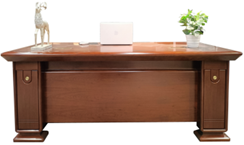 1、基材：采用优质环保中密度纤维板，符合GB/T11718-2009《中密度纤维板》、GB/T35601-2017《绿色产品评价人造板和木质地板》标准。甲醛释放量≤0.02mg/m³。2、饰面：采用优质环保实木皮饰面，厚度≥0.6mm，符合GB/T13010-2020《木材工业用单板》、GB/T35601-2017《绿色产品评价人造板和木质地板》标准，甲醛释放量≤0.02mg/m³。3、涂料：面漆、底漆全部采用优质水性油漆，符合国家标准。4、胶黏剂：符合GB 18583-2008、GB 33372-2020标准；游离甲醛≤0.02 g/kg，苯≤0.02g/kg，甲苯+二甲苯≤0.02g/kg。VOC含量≤5g/L。2办公椅（厅局级）17常  规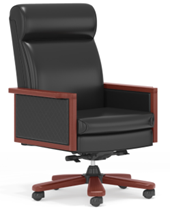 1、饰面：采用优质西皮，符合GB/T 16779-2018《家具用皮革》标准，撕裂力≥100N，挥发性有机物≤10mg/kg，游离甲醛≤20mg/kg；2、高弹阻燃海绵，符合GB/T 10802-2006、QB/T 2280-2016、标准，甲醛释放量≤ 0.01mg/㎡h。3、实木框架：使用实木框架，木材含水率8—13%，木材防虫防腐处理。4、气压棒：优质气压棒，符合国家标准。3文件柜（厅局级）161840*450*2000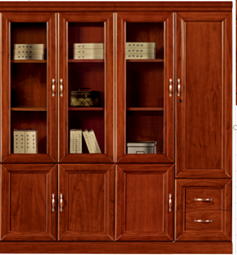 1、基材：采用优质环保中密度纤维板，符合GB/T11718-2009《中密度纤维板》、GB/T35601-2017《绿色产品评价人造板和木质地板》标准。甲醛释放量≤0.02mg/m³。2、饰面：采用优质环保实木皮饰面，厚度≥0.6mm，符合GB/T13010-2020《木材工业用单板》、GB/T35601-2017《绿色产品评价人造板和木质地板》标准，甲醛释放量≤0.02mg/m³。3、涂料：面漆、底漆全部采用优质水性油漆，符合国家标准。4、胶黏剂：符合GB 18583-2008、GB 33372-2020标准；游离甲醛≤0.02 g/kg，苯≤0.02g/kg，甲苯+二甲苯≤0.02g/kg，VOC含量≤5g/L。▲5、优质三合一连接件，符合GB/T 28203-2011、GB/T3325-2017、QB/T3832-1999、GB/T10125-2021、QB/T4371-2012标准，三合一偏心连接件预埋螺母抗拉强度为≥630N，三合一偏心连接件中连接螺杆螺纹与预埋螺母的抗拉强度为≥810N；三合一偏心连接件偏心体抗压强度为≥320N，通过经乙酸盐雾试验连续喷雾≥500h，镀（涂）层对基体的保护等级≥10级，镀（涂）层本身耐腐蚀等级≥10级，抗菌性能抑菌率达99%以上。4文件柜（厅局级）201840*450*2000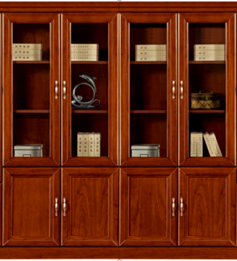 1、基材：采用优质环保中密度纤维板，符合GB/T11718-2009《中密度纤维板》、GB/T35601-2017《绿色产品评价人造板和木质地板》标准。甲醛释放量≤0.02mg/m³。2、饰面：采用优质环保实木皮饰面，厚度≥0.6mm，符合GB/T13010-2020《木材工业用单板》、GB/T35601-2017《绿色产品评价人造板和木质地板》标准，甲醛释放量≤0.02mg/m³。3、涂料：面漆、底漆全部采用优质水性油漆，符合国家标准。4、胶黏剂：符合GB 18583-2008、GB 33372-2020标准；游离甲醛≤0.02 g/kg，苯≤0.02g/kg，甲苯+二甲苯≤0.02g/kg，VOC含量≤5g/L。5、优质三合一连接件，符合GB/T 28203-2011、GB/T3325-2017、QB/T3832-1999、GB/T10125-2021、QB/T4371-2012标准，三合一偏心连接件预埋螺母抗拉强度为≥630N，三合一偏心连接件中连接螺杆螺纹与预埋螺母的抗拉强度为≥810N；三合一偏心连接件偏心体抗压强度为≥320N，通过经乙酸盐雾试验连续喷雾≥500h，镀（涂）层对基体的保护等级≥10级，镀（涂）层本身耐腐蚀等级≥10级，抗菌性能抑菌率达99%以上。5班前椅26常规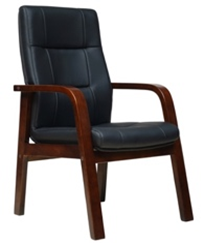 1、饰面：采用优质西皮，撕裂力≥100N，磨擦色牢度均为合格，耐光性≥5级，挥发性有机物≤10mg/kg，游离甲醛≤20mg/kg，禁用偶氮染料≤5mg/kg，符合GB/T 16779-2018《家具用皮革》标准；2、高弹阻燃海绵，符合GB/T 10802-2006、QB/T 2280-2016标准，甲醛释放量≤ 0.01mg/㎡h。3、实木框架：使用实木框架，木材含水率8—13%，木材防虫防腐处理。6办公桌（处级及以下）951400*700*760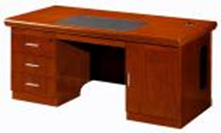 1、基材：采用优质环保中密度纤维板，符合GB/T11718-2009《中密度纤维板》、GB/T35601-2017《绿色产品评价人造板和木质地板》标准。甲醛释放量≤0.02mg/m³。2、饰面：采用优质环保实木皮饰面，厚度≥0.6mm，符合GB/T13010-2020《木材工业用单板》、GB/T35601-2017《绿色产品评价人造板和木质地板》标准，甲醛释放量≤0.02mg/m³。3、涂料：面漆、底漆全部采用优质水性油漆，符合国家标准。4、胶黏剂：符合GB 18583-2008、GB 33372-2020标准；游离甲醛≤0.02 g/kg，苯≤0.02g/kg，甲苯+二甲苯≤0.02g/kg，VOC含量≤5g/L。▲5、优质缓冲铰链，符合GB/T 3325-2017、QB/T 2189-2013、QB/T 3832-1999、GB/T 10125-2021标准，操作力、下沉量均为合格，耐久性≥80000次，经乙酸盐雾试验连续喷雾≥500h，镀（涂）层对基体的保护等级≥10级，镀（涂）层本身耐腐蚀等级≥10级。▲6、优质缓冲导轨，符合QB/T 2454-2013、GB/T 3325-2017、QB/T 3832-1999、GB/T 10125-2021标准，操作力、下沉量合格，耐久性≥100000次，经乙酸盐雾试验连续喷雾≥500h，镀（涂）层对基体的保护等级≥10级，镀（涂）层本身耐腐蚀等级≥10级。7办公椅（处级及以下）97常规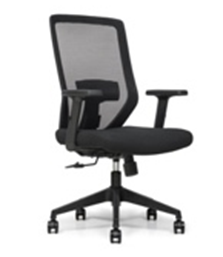 1、面料：采用透气网布，符合GB 18401-2010、GB 17927.1-2011、GB 17927.2-2011标准，甲醛含量≤20mg/kg。具有透气功能；经液防潮、防污等工艺处理，使表面更加柔软耐污、耐磨、舒适、透气。2、海绵：高弹阻燃海绵，符合GB/T 10802-2006、QB/T 2280-2016标准，甲醛释放量≤ 0.01mg/㎡h。3、气压棒：优质气压棒，符合国家标准；4、尼龙五星脚，带胶轮。8文件柜（处级及以下）116800*420*2000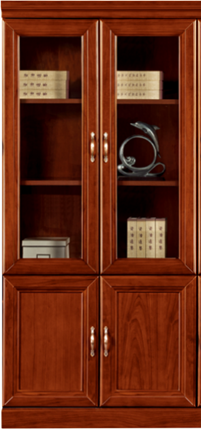 1、基材：采用优质环保中密度纤维板，符合GB/T11718-2009《中密度纤维板》、GB/T35601-2017《绿色产品评价人造板和木质地板》标准。甲醛释放量≤0.02mg/m³。2、饰面：采用优质环保实木皮饰面，厚度≥0.6mm，符合GB/T13010-2020《木材工业用单板》、GB/T35601-2017《绿色产品评价人造板和木质地板》标准，甲醛释放量≤0.02mg/m³。3、涂料：面漆、底漆全部采用优质水性油漆，符合国家标准。4、胶黏剂：符合GB 18583-2008、GB 33372-2020标准；游离甲醛≤0.02 g/kg，苯≤0.02g/kg，甲苯+二甲苯≤0.02g/kg，VOC含量≤5g/L。5、优质三合一连接件，符合国家标准。9钢制文件柜（处级及以下）76930*440*1850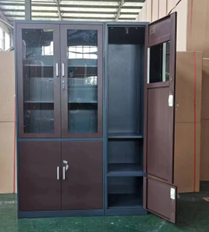 面材：选用优质一级冷轧钢板，裸板厚度为0.8mm，符合GB/T 3325-2017、QB/T 3832-1999、GB/T 10125-2021标准，外观性能要求喷涂层检测合格，经乙酸盐雾试验合格。表面静电粉末喷涂；主支撑结构件：选用优质一级冷轧钢板，裸板厚度为0.8mm；焊接：采用点焊、碰焊工艺，焊接点少，无疤痕，接触人体或收藏物品的部件无毛刺、刃口和棱角；表面处理：表面喷塑处理，门板的颜色为红棕色，纹路与办公桌纹路一致，边框为铁灰色。内部结构：左边对开门为上玻下铁，右边挂衣区，上部挂衣区与下部放鞋区门板分开，为独立门板。五金：采用铰链、锁具，拉手为开槽嵌入式拉手；★7、投标时提供样品10衣柜30900*500*2000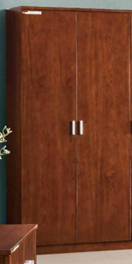 1、基材：采用优质环保中密度纤维板，符合GB/T11718-2009《中密度纤维板》、GB/T35601-2017《绿色产品评价人造板和木质地板》标准。甲醛释放量≤0.02mg/m³。2、饰面：采用优质环保实木皮饰面，厚度≥0.6mm，符合GB/T13010-2020《木材工业用单板》、GB/T35601-2017《绿色产品评价人造板和木质地板》标准，甲醛释放量≤0.02mg/m³。3、涂料：面漆、底漆全部采用优质水性油漆，符合国家标准。4、胶黏剂：符合GB 18583-2008、GB 33372-2020标准；游离甲醛≤0.02 g/kg，苯≤0.02g/kg，甲苯+二甲苯≤0.02g/kg，VOC含量≤5g/L。5、优质三合一连接件，符合国家标准。11皮沙发（大）681860*780*820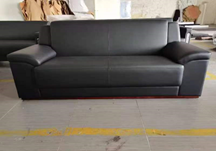 1、饰面：采用优质西皮，撕裂力≥100N，磨擦色牢度均为合格，耐光性≥5级，挥发性有机物≤10mg/kg，游离甲醛≤20mg/kg，符合GB/T 16779-2018《家具用皮革》标准；2、高弹阻燃海绵，符合GB/T 10802-2006、QB/T 2280-2016标准，甲醛释放量≤ 0.01mg/㎡h。3、实木框架：使用实木外部框架，木材含水率8—13%，木材防虫防腐处理。4.弹簧：锰钢蛇簧加平衡线处理,另加进口强力松紧橡筋，永不变形。                                              5.底角：选用优质环保聚脂油漆实木整木底脚，尺寸为1850*740*30，颜色纹路与办公桌颜色纹路一致，脚垫为工程塑料。★6、投标时提供样品12皮沙发（小）53960*780*820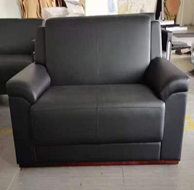 1、饰面：采用优质西皮，撕裂力≥100N，磨擦色牢度均为合格，耐光性≥5级，挥发性有机物≤10mg/kg，游离甲醛≤20mg/kg，符合GB/T 16779-2018《家具用皮革》标准；2、高弹阻燃海绵，符合GB/T 10802-2006、QB/T 2280-2016标准，甲醛释放量≤ 0.01mg/㎡h。3、实木框架：使用实木框架，木材含水率8—13%，木材防虫防腐处理。13大茶几571200*600*450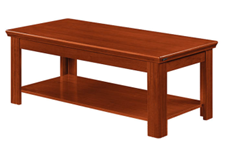 1、基材：采用优质环保中密度纤维板，符合GB/T11718-2009《中密度纤维板》、GB/T35601-2017《绿色产品评价人造板和木质地板》标准。甲醛释放量≤0.02mg/m³。2、饰面：采用优质环保实木皮饰面，厚度≥0.6mm，符合GB/T13010-2020《木材工业用单板》、GB/T35601-2017《绿色产品评价人造板和木质地板》标准，甲醛释放量≤0.02mg/m³。3、涂料：面漆、底漆全部采用优质水性油漆，符合国家标准。4、胶黏剂：符合GB 18583-2008、GB 33372-2020标准；游离甲醛≤0.02 g/kg，苯≤0.02g/kg，甲苯+二甲苯≤0.02g/kg，VOC含量≤5g/L。5、优质三合一连接件，符合国家标准。14小茶几31600*600*450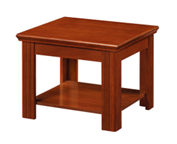 1、基材：采用优质环保中密度纤维板，符合GB/T11718-2009《中密度纤维板》、GB/T35601-2017《绿色产品评价人造板和木质地板》标准。甲醛释放量≤0.02mg/m³。2、饰面：采用优质环保实木皮饰面，厚度≥0.6mm，符合GB/T13010-2020《木材工业用单板》、GB/T35601-2017《绿色产品评价人造板和木质地板》标准，甲醛释放量≤0.02mg/m³。3、涂料：面漆、底漆全部采用优质水性油漆，符合国家标准。4、胶黏剂：符合GB 18583-2008、GB 33372-2020标准；游离甲醛≤0.02 g/kg，苯≤0.02g/kg，甲苯+二甲苯≤0.02g/kg，VOC含量≤5g/L。5、优质三合一连接件，符合国家标准。15茶水柜611200*400*800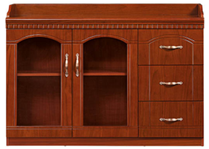 1、基材：采用优质环保中密度纤维板，符合GB/T11718-2009《中密度纤维板》、GB/T35601-2017《绿色产品评价人造板和木质地板》标准。甲醛释放量≤0.02mg/m³。2、饰面：采用优质环保实木皮饰面，厚度≥0.6mm，符合GB/T13010-2020《木材工业用单板》、GB/T35601-2017《绿色产品评价人造板和木质地板》标准，甲醛释放量≤0.02mg/m³。3、涂料：面漆、底漆全部采用优质水性油漆，符合国家标准。4、胶黏剂：符合GB 18583-2008、GB 33372-2020标准；游离甲醛≤0.02 g/kg，苯≤0.02g/kg，甲苯+二甲苯≤0.02g/kg，VOC含量≤5g/L。5、优质三合一连接件，符合国家标准。16保密柜131850*850*390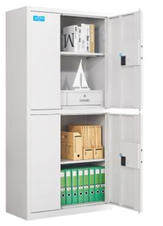 1、面材：选用优质一级冷轧钢板，符合GB/T 3325-2017、QB/T 3832-1999、GB/T 10125-2021标准，外观性能要求喷涂层检测合格，经乙酸盐雾试验合格。表面静电粉末喷涂；2、主支撑结构件：选用优质一级冷轧钢板；3、焊接：采用点焊、碰焊工艺，焊接点少，无疤痕，接触人体或收藏物品的部件无毛刺、刃口和棱角；4、五金：采用铰链、锁具；17会议室桌椅（平方米）609.23以米计(不含椅子)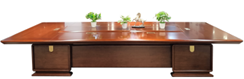 会议桌：1、基材：采用优质环保中密度纤维板，符合GB/T11718-2009《中密度纤维板》、GB/T35601-2017《绿色产品评价人造板和木质地板》标准。甲醛释放量≤0.02mg/m³。2、饰面：采用优质环保实木皮饰面，厚度≥0.6mm，符合GB/T13010-2020《木材工业用单板》、GB/T35601-2017《绿色产品评价人造板和木质地板》标准，甲醛释放量≤0.02mg/m³。3、涂料：面漆、底漆全部采用优质水性油漆，符合国家标准。4、胶黏剂：符合GB 18583-2008、GB 33372-2020标准；游离甲醛≤0.02 g/kg，苯≤0.02g/kg，甲苯+二甲苯≤0.02g/kg，VOC含量≤5g/L。5、优质三合一连接件，符合国家标准。会议椅：1、饰面：采用优质西皮，撕裂力≥100N，磨擦色牢度均为合格，耐光性≥5级，挥发性有机物≤10mg/kg，游离甲醛≤20mg/kg，符合GB/T 16779-2018《家具用皮革》标准；2、高弹阻燃海绵，符合GB/T 10802-2006、QB/T 2280-2016标准，甲醛释放量≤ 0.01mg/㎡h。3、实木框架：使用实木框架，木材含水率8—13%，木材防虫防腐处理。报价内容项目名称AB报价内容项目名称合计（元）交付期中国民主同盟西安市委员会民主党派及工商联搬家采购办公家具合计（大写）序号产品名称品牌制造商制造商性质数量单位单价（元）总价（元）12………………………合计附法定代表人身份证复印件附被授权人身份证复印件（正、反面）（正、反面）单位基本情况单位基本情况单位基本情况单位基本情况单位基本情况单位基本情况供应商全称注册地址成立时间登记证号单位性质法定代表人(主要负责人)所属行业上年度营业收入资产总额基本存款账户开户银行基本存款账户账号所获得资质及等级(国家行政部门颁发)经营范围人员情况人员情况人员情况人员情况人员情况人员情况从业人员总数管理人员数量专业技术人员数量从业人员总数残疾人人数少数民族人数存在直接控股、管理关系的相关供应商存在直接控股、管理关系的相关供应商存在直接控股、管理关系的相关供应商存在直接控股、管理关系的相关供应商存在直接控股、管理关系的相关供应商存在直接控股、管理关系的相关供应商关系供应商名称供应商名称供应商名称供应商名称供应商名称说明1、登记证号指营业执照/事业单位法人证书/非企业专业服务机构执业许可证/民办非企业单位登记证书中的登记号，或“三证合一”改革后的统一社会信用代码。与供应商在资格证明文件中提供的登记证号码一致。2、成立时间至提交首次响应文件截止时间不足一年的可不提供“上年度营业收入”。3、供应商应如实填写上述信息。1、登记证号指营业执照/事业单位法人证书/非企业专业服务机构执业许可证/民办非企业单位登记证书中的登记号，或“三证合一”改革后的统一社会信用代码。与供应商在资格证明文件中提供的登记证号码一致。2、成立时间至提交首次响应文件截止时间不足一年的可不提供“上年度营业收入”。3、供应商应如实填写上述信息。1、登记证号指营业执照/事业单位法人证书/非企业专业服务机构执业许可证/民办非企业单位登记证书中的登记号，或“三证合一”改革后的统一社会信用代码。与供应商在资格证明文件中提供的登记证号码一致。2、成立时间至提交首次响应文件截止时间不足一年的可不提供“上年度营业收入”。3、供应商应如实填写上述信息。1、登记证号指营业执照/事业单位法人证书/非企业专业服务机构执业许可证/民办非企业单位登记证书中的登记号，或“三证合一”改革后的统一社会信用代码。与供应商在资格证明文件中提供的登记证号码一致。2、成立时间至提交首次响应文件截止时间不足一年的可不提供“上年度营业收入”。3、供应商应如实填写上述信息。1、登记证号指营业执照/事业单位法人证书/非企业专业服务机构执业许可证/民办非企业单位登记证书中的登记号，或“三证合一”改革后的统一社会信用代码。与供应商在资格证明文件中提供的登记证号码一致。2、成立时间至提交首次响应文件截止时间不足一年的可不提供“上年度营业收入”。3、供应商应如实填写上述信息。1、项目负责人1、项目负责人1、项目负责人1、项目负责人1、项目负责人1、项目负责人1、项目负责人1、项目负责人1、项目负责人姓名年龄学历资格/职称在本行业从业工作年限在本行业从业工作年限主要工作业绩和经历当前分工当前分工2、售前技术/服务人员2、售前技术/服务人员2、售前技术/服务人员2、售前技术/服务人员2、售前技术/服务人员2、售前技术/服务人员2、售前技术/服务人员2、售前技术/服务人员2、售前技术/服务人员姓名年龄学历资格/职称资格/职称在本行业从业工作年限主要工作业绩和经历主要工作业绩和经历当前分工3、售后技术/服务人员3、售后技术/服务人员3、售后技术/服务人员3、售后技术/服务人员3、售后技术/服务人员3、售后技术/服务人员3、售后技术/服务人员3、售后技术/服务人员3、售后技术/服务人员姓名年龄学历资格/职称资格/职称在本行业从业工作年限主要工作业绩和经历主要工作业绩和经历当前分工备注表格空间不足时请自行扩展。表格空间不足时请自行扩展。表格空间不足时请自行扩展。表格空间不足时请自行扩展。表格空间不足时请自行扩展。表格空间不足时请自行扩展。表格空间不足时请自行扩展。表格空间不足时请自行扩展。序号合同条款谈判文件合同条款明细响应文件合同条款响应响 应说明备注1、响 应说明填写“优于”、“响应”、“不响应”。2、供应商应逐条响应。1、响 应说明填写“优于”、“响应”、“不响应”。2、供应商应逐条响应。1、响 应说明填写“优于”、“响应”、“不响应”。2、供应商应逐条响应。1、响 应说明填写“优于”、“响应”、“不响应”。2、供应商应逐条响应。序号产品名称谈判文件实质性条款响应文件具体响应内容响 应说明备注1、第三章《谈判内容及要求》中加“★”条款为实质性条款，对实质性条款的响应集中列于此表，且不允许出现负偏差，否则按无效响应处理。2、表格空间不足以容纳响应内容时可自行扩展，也可在单元格中注明引用位置，如“见响应文件第×页××位置”。3、若本项目或所投 标段未设置实质性条款，则供应商可忽略此表。1、第三章《谈判内容及要求》中加“★”条款为实质性条款，对实质性条款的响应集中列于此表，且不允许出现负偏差，否则按无效响应处理。2、表格空间不足以容纳响应内容时可自行扩展，也可在单元格中注明引用位置，如“见响应文件第×页××位置”。3、若本项目或所投 标段未设置实质性条款，则供应商可忽略此表。1、第三章《谈判内容及要求》中加“★”条款为实质性条款，对实质性条款的响应集中列于此表，且不允许出现负偏差，否则按无效响应处理。2、表格空间不足以容纳响应内容时可自行扩展，也可在单元格中注明引用位置，如“见响应文件第×页××位置”。3、若本项目或所投 标段未设置实质性条款，则供应商可忽略此表。1、第三章《谈判内容及要求》中加“★”条款为实质性条款，对实质性条款的响应集中列于此表，且不允许出现负偏差，否则按无效响应处理。2、表格空间不足以容纳响应内容时可自行扩展，也可在单元格中注明引用位置，如“见响应文件第×页××位置”。3、若本项目或所投 标段未设置实质性条款，则供应商可忽略此表。序号产品名称谈判文件条款明细响应文件实际响应响 应说明备注1、对第三章中除“实质性条款”以外的技术条款进行响应。2、响 应说明按实际响应情况填写“优于”、“响应”、“不响应”。当且仅当某项条款响应说明为“响应”时，该项条款及其响应可省略不填，按表格下方声明处理。3、表格空间不足以容纳响应内容时可自行扩展，也可在单元格中注明引用位置，如“见投标文件第×页××位置”。1、对第三章中除“实质性条款”以外的技术条款进行响应。2、响 应说明按实际响应情况填写“优于”、“响应”、“不响应”。当且仅当某项条款响应说明为“响应”时，该项条款及其响应可省略不填，按表格下方声明处理。3、表格空间不足以容纳响应内容时可自行扩展，也可在单元格中注明引用位置，如“见投标文件第×页××位置”。1、对第三章中除“实质性条款”以外的技术条款进行响应。2、响 应说明按实际响应情况填写“优于”、“响应”、“不响应”。当且仅当某项条款响应说明为“响应”时，该项条款及其响应可省略不填，按表格下方声明处理。3、表格空间不足以容纳响应内容时可自行扩展，也可在单元格中注明引用位置，如“见投标文件第×页××位置”。1、对第三章中除“实质性条款”以外的技术条款进行响应。2、响 应说明按实际响应情况填写“优于”、“响应”、“不响应”。当且仅当某项条款响应说明为“响应”时，该项条款及其响应可省略不填，按表格下方声明处理。3、表格空间不足以容纳响应内容时可自行扩展，也可在单元格中注明引用位置，如“见投标文件第×页××位置”。序号谈判文件条款明细响应文件实际响应响 应说明备注1、对第三章中除“实质性条款”以外的商务条款进行响应。2、响 应说明按实际响应情况填写“优于”、“响应”、“不响应”。当且仅当某项条款响应说明为“响应”时，该项条款及其响应可省略不填，按表格下方声明处理。3、表格空间不足以容纳响应内容时可自行扩展，也可在单元格中注明引用位置，如“见响应文件第×页××位置”。1、对第三章中除“实质性条款”以外的商务条款进行响应。2、响 应说明按实际响应情况填写“优于”、“响应”、“不响应”。当且仅当某项条款响应说明为“响应”时，该项条款及其响应可省略不填，按表格下方声明处理。3、表格空间不足以容纳响应内容时可自行扩展，也可在单元格中注明引用位置，如“见响应文件第×页××位置”。1、对第三章中除“实质性条款”以外的商务条款进行响应。2、响 应说明按实际响应情况填写“优于”、“响应”、“不响应”。当且仅当某项条款响应说明为“响应”时，该项条款及其响应可省略不填，按表格下方声明处理。3、表格空间不足以容纳响应内容时可自行扩展，也可在单元格中注明引用位置，如“见响应文件第×页××位置”。